GermanGeorgia Department of EducationESOL Unit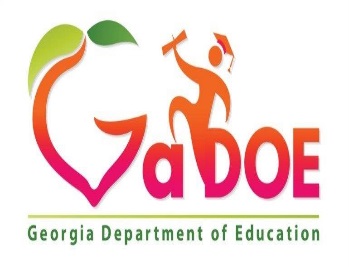 Pflicht Umfrage zu der zu Hause gesprochenen SpracheSehr geehrte Eltern oder Erziehungsberechtigte,damit Ihr Kind den bestmöglichen Unterricht erhalten kann, müssen wir feststellen, wie gut es Englisch spricht und versteht.  Diese Umfrage unterstützt das Lehrpersonal an Schulen bei der Entscheidung, ob Ihr Kind ein Kandidat für zusätzliche Sprachförderung in Englisch sein könnte.  Die letztendliche Qualifizierung für die Sprachförderung erfolgt anhand eines Sprachtests in Englisch.Vielen DankName des Schülers/der Schülerin (erforderliche Angabe):__________________________________________________________________Sprachlicher Hintergrund (erforderliche Fragen): Welche Sprache versteht und spricht Ihr Kind am besten? _____________________________________________________________Welche Sprache spricht Ihr Kind zu Hause am häufigsten?_____________________________________________________________In welcher Sprache sprechen die Erwachsenen bei Ihnen zu Haus am häufigsten mit	 Ihrem Kind?_____________________________________________________________Sprache für die Kommunikation mit der Schule (empfohlene Frage):In welcher Sprache möchten Sie vorzugsweise alle Informationen von der Schule erhalten?_____________________________________________________________ ____________________________________			Unterschrift des Elternteils/Erziehungsberechtigten/sonstigen Vertreters					_______________Datum